Artículo 21. Fracción XXIIUnidad de TransparenciaFecha de actualización y/o validación:                                                                                           06 de Mayo de 2024Responsable de Generar la Información:Titular de la Unidad de Atención de TransparenciaResponsable de Actualizar la Información:Unidad de TransparenciaFotografía: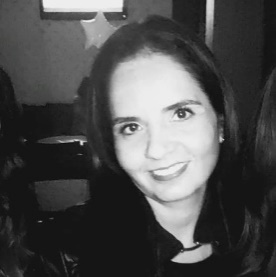 Nombre:Ing. Jackeline Elizabeth Fernández FloresTitular de la Unidad de TransparenciaDomicilio:Blvd. Los Álamos No. 3685 Int. 3 Col. San José de los Cerritos, Saltillo, CoahuilaTeléfono:(844) 438-04-40   Ext. 4051           Correo electrónico:transparencia@smsecc38.gob.mxHorario de Atención:Lunes a Viernes de 08:00 a 15:00 hrs